宮崎県綾町におけるニホンミツバチによる日向夏への送粉サービスと景観構造との関係❍光田　靖、伊藤　哲（宮大・農）宮崎県綾町では日向夏の露地栽培が盛んであるが、日向夏は自家不和合性の性質を持っており、生産工程において人工授粉を行うのが一般的である。・・・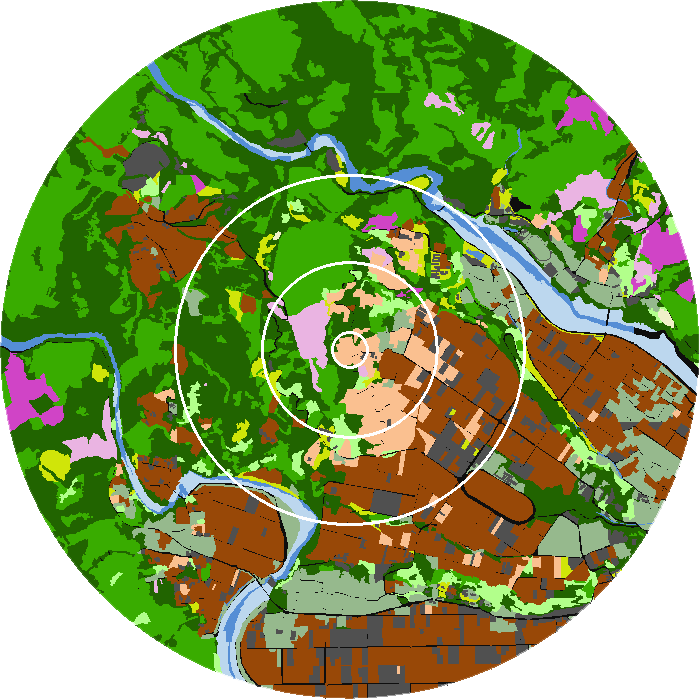 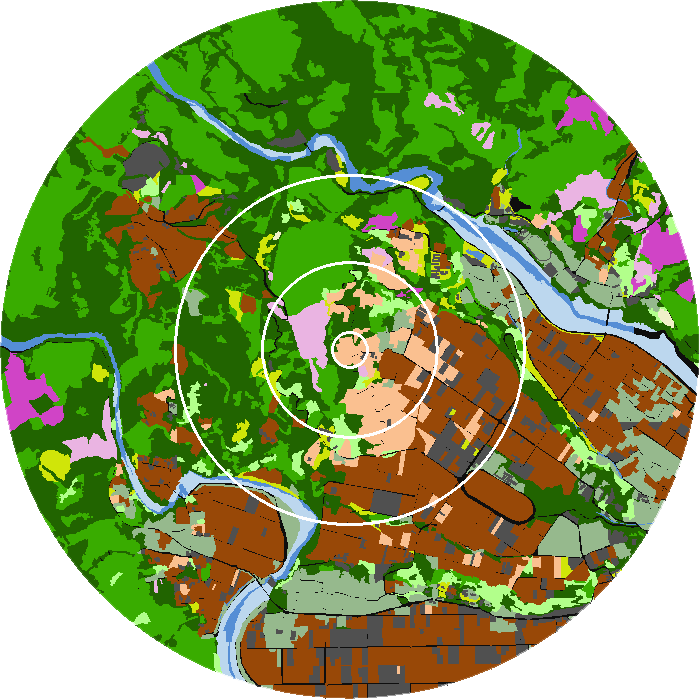 